Notice of ConventionsRepublican Party of Brazos CountyCounty Convention June 13, 2020, 9:30 AMBest Western Premier 1920 Austin's Colony Parkway, Bryan, Texas 77802. For more info email info@BrazosGOP.orgor call 979.268.2308State ConventionJuly 16-18, 2020, 9:00 a.m.George R. Brown Convention Center1001 Avenida de las AmericasHouston, Texas 77010For more information on Texas Republican Conventions visit: https://www.texasgop.org/convention/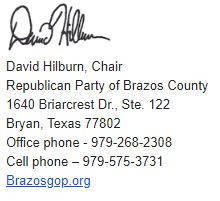  May 28, 2020